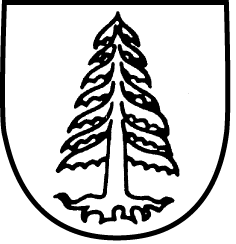 Gemeinde Seewis im PrättigauAbfallsammlungen 2022Art der Sammlung	Wann und Wo?Deponie ARA	Annahmen	April bis Oktober jeweils	am Mittwoch von 17.00 Uhr bis 19.00 Uhr und	am Samstag von 09.00 Uhr bis 11.00 Uhr	November jeweils	am Samstag von 10.00 Uhr bis 11.00 Uhr	Dezember bis März jeweils	an jedem zweiten Samstag von 10.00 Uhr bis 11.00 Uhr	Bitte Publikationen im Bezirksamtsblatt beachten.	Während den Öffnungszeiten kann folgendes Abfallgut 	entsorgt werden:Grüngut (bis max. 2m3)Sträucher und Astholz (max. 1m Länge/20cm Durchmesser)Alteisen und Bauschutt (nur Kleinmengen)Sperrgut (nur Kleinmengen)PolysäckeKarton und Papier gebündeltHauskehricht	jeden Mittwoch an den Sammelstellen im Prättigauer-Sack 	(Bitte erst am Morgen des Sammeltages bereitstellen!)Glas, Büchsen/Alu, Altöl	Sammelstelle beim Werkhof Sand in Seewis Dorf	Sammelstelle bei der ARA in Seewis-PardislaAltkleider	Container oberhalb des Feuerwehrlokals in Seewis Dorf	Container bei der Sammelstelle ARA in Seewis-PardislaKarton	Sammlungen	Donnerstag, 27. Januar 2022	Donnerstag, 25. August 2022	Donnerstag, 26. Januar 2023	jeweils von 16.00 Uhr bis 19.00 Uhr	beim Werkhof Sand in Seewis DorfPapier	Sammlungen	Donnerstag, 31. März 2022	Donnerstag, 27. Oktober 2022	Gebündelt bis 08.00 Uhr gut sichtbar bereitstellen